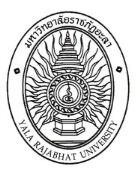 ใบส่งข้อเสนอโครงการบริการวิชาการปีงบประมาณ พ.ศ. ......................ที่ ........................................................วันที่ .................. เดือน ...............................พ.ศ. ................เรื่อง	ส่งข้อเสนอโครงการบริการวิชาการ		เรียน  	รองผู้อำนวยการสถาบันวิจัยและพัฒนาชายแดนใต้โครงการ............................................................................................................................................................................ผู้รับผิดชอบโครงการ........................................................................................................................................................หน่วยงาน..........................................................................................................................................................................กลุ่มเป้าหมายตามแผน ...............................................................................จำนวน ...................................................วันดำเนินการที่วางแผนไว้................................................................................................................................................พื้นที่ดำเนินการ.................................................................................................................................................................ยุทธศาสตร์การบริการวิชาการ การพัฒนาการศึกษาทุกระดับทั้งในระบบ นอกระบบ  และการศึกษาตลอดชีวิต สังคมและวัฒนธรรม คุณภาพชีวิตตามแนวปรัชญาเศรษฐกิจพอเพียง วิทยาศาสตร์ เทคโนโลยี ทรัพยากรธรรมชาติ   สิ่งแวดล้อม และพลังงาน การเมืองและการปกครอง ความมั่นคงในพื้นที่ ด้านเศรษฐกิจ การเกษตรและอุตสาหกรรมเกษตรการบูรณาการโครงการ มีการบูรณาการโครงการบริการวิชาการกับการเรียนการสอน 	หลักสูตร………………………………………………………………………………………………………………………………………………	รหัสวิชา .................. ชื่อวิชา…………………………………………………………………………..........……………………………… มีการบูรณาการโครงการบริการวิชาการกับการวิจัย 	งานวิจัยเรื่อง……..…………………………………………..……………………………………………………..…....………………….……	ชื่อผู้วิจัย…………………………………………………....……………………………………………………………………………………….. มีการบูรณาการโครงการบริการวิชาการกับการทำนุบำรุงศิลปะและวัฒนธรรม 	โครงการ……..…………………………………………..……………………………………………………..…....………………….………….	ผู้รับผิดชอบ…………………………………………………....…………………………………………………………………………….……..การนำไปใช้ประโยชน์จากโครงการ	 การพัฒนาด้านการศึกษา/นักศึกษา	1. .........................................................................................................................................................................2. .........................................................................................................................................................................	 การพัฒนาด้านชุมชน/สังคม	1. .........................................................................................................................................................................2. .........................................................................................................................................................................	 อื่นๆ (ระบุ) ..................................................................................................................................................	1. .........................................................................................................................................................................2. .........................................................................................................................................................................หมายเหตุ : สามารถเพิ่ม/ลดบรรทัดได้ส่วนคณะ/สถาบัน/สำนักส่วนสถาบันวิจัยและพัฒนาชายแดนภาคใต้ขั้นตอนการดำเนินการ1. ดำเนินการส่งเอกสารแล้วลงชื่อ ...........................................................            (                                     )ผู้รับผิดชอบโครงการวันที่ ............./.........../..............2. ได้รับเอกสารและตรวจสอบเบื้องต้นแล้วลงชื่อ ...........................................................(                                     )กรรมการบริการวิชาการระดับคณะ/สถาบัน/สำนักวันที่ ............./.........../..............1. ได้รับเอกสารแล้วลงชื่อ ...........................................................            (นางสาวริซมา    สาเม๊าะ)นักวิชาการศึกษาวันที่ ............./.........../..............3. ความเห็นของรองผู้อำนวยการฝ่ายบริการวิชาการ  เห็นควรเสนอขออนุมัติต่อไป  เห็นควรมีการปรับแก้ ก่อนเสนอขออนุมัติต่อไปเนื่องจาก....................................................................................................................................................................................................................................................................................ลงชื่อ ...........................................................            (อาจารย์เวคิน  วุฒิวงศ์)รองผู้อำนวยการสถาบันวิจัยและพัฒนาชายแดนใต้รับผิดชอบพันธกิจด้านการบริการวิชาการวันที่ ............./.........../..............2. ได้ตรวจสอบความครบถ้วนของเอกสารแล้วลงชื่อ ...........................................................            (นางสาวริซมา    สาเม๊าะ)นักวิชาการศึกษาวันที่ ............./.........../..............3. ความเห็นของรองผู้อำนวยการฝ่ายบริการวิชาการ  เห็นควรเสนอขออนุมัติต่อไป  เห็นควรมีการปรับแก้ ก่อนเสนอขออนุมัติต่อไปเนื่องจาก....................................................................................................................................................................................................................................................................................ลงชื่อ ...........................................................            (อาจารย์เวคิน  วุฒิวงศ์)รองผู้อำนวยการสถาบันวิจัยและพัฒนาชายแดนใต้รับผิดชอบพันธกิจด้านการบริการวิชาการวันที่ ............./.........../..............